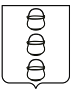 ГЛАВА
 ГОРОДСКОГО ОКРУГА КОТЕЛЬНИКИ
 МОСКОВСКОЙ ОБЛАСТИПОСТАНОВЛЕНИЕ18.01.2019 № 12-ПГг. КотельникиОб утверждении муниципальной программы городского округа Котельники Московской области «Строительство объектов социальной инфраструктуры» на 2019-2024 годыВ соответствии со статьей 179 Бюджетного кодекса, Федеральным законом от 06.10.2003 №131-ФЗ «Об общих принципах организации местного самоуправления в Российской Федерации», Постановлением Правительства от 16.10.2018 № 753/37 «Об утверждении государственной программы Московской области «Строительство объектов социальной инфраструктуры», а также на основании постановления главы городского округа Котельники Московской области от 02.07.2014 № 606-ПГ «Об утверждении порядка разработки, реализации и оценки эффективности муниципальных программ городского округа Котельники Московской области» (в редакции постановлений администрации городского округа Котельники Московской области от 07.09.2015 № 639-ПА, от 29.01.2016 № 140-ПА, от 24.06.2016 № 1563-ПА, от 27.12.2016 № 2551-ПА и постановлений главы городского округа Котельники Московской области от 24.11.2017 № 633-ПГ, от 13.09.2018 № 792-ПГ) постановляю:1. Утвердить муниципальную программу городского округа Котельники Московской области «Строительство объектов социальной инфраструктуры» на 2019-2024 годы (Приложение к настоящему постановлению). 2. Отделу информационного обеспечения управления внутренней политики обеспечить официальное опубликование настоящего постановления в газете «Котельники Сегодня» и размещение на Интернет-портале администрации городского округа Котельники Московской области в сети интернет.3. Контроль за выполнением настоящего постановления возложить на заместителя главы администрации городского округа Котельники Московской области С.А. Жигалкина.Глава городского округа КотельникиМосковской области                                                                        А.А. БулгаковПриложение УТВЕРЖДЕНпостановлением главы городского округа Котельники Московской области от 18.01.2019 № 12-ПГПаспорт муниципальной программы городского округа Котельники Московской области«Строительство объектов социальной инфраструктуры» на 2019-2024 годы1.Общая характеристика сферы реализации муниципальной программы. Одним из ключевых приоритетов политики администрации городского округа Котельники Московской области (далее - город Котельники) является повышение качества жизни своих граждан. Важнейшим направлением в данной сфере выступает строительство и реконструкция социально значимых объектов инфраструктуры.В первую очередь, необходимо удовлетворить интересы проживающих жителей в городе Котельники, что и находит отражение в существующей градостроительной политике развития города. К сожалению, в существующей практике застройки города Котельники одной из серьезнейших проблем являются непропорциональные объемы сдачи в эксплуатацию построенного жилья с объемами ввода объектов социального значения (детские дошкольные учреждения, школы, объекты досуга и быта, больницы и т.п.)Современное общество требует строительства социальных объектов в том же темпе, что и строительство жилого фонда, однако на практике это условие не выполняется. Такое несоответствие в первую очередь связано с ограниченными возможностями бюджета. Однако существующая застройка и вновь возводимое жилье без введения социальных объектов ухудшает качество жизни населения.По размерам сети образовательных организаций, численности обучающихся и воспитанников система образования в городе Котельники включает в себя:4 общеобразовательных организаций (3 – муниципальные, 1- частная);7 дошкольных общеобразовательных организаций (5 -муниципальные, 2 – частные);1 организация дополнительного образования.Формулировка основных проблем, инерционный прогноз развития:Доступность общего образования детей.Тенденции демографического развития города Котельники по-прежнему выступают вызовом к инфраструктуре дошкольного и школьного образования. К 2021 году в Котельниках прогнозируется увеличение численности детей в возрасте от 1,5 до 7 лет на 4 174 человека.Удовлетворение потребностей семей в услугах дошкольного образования и обеспечения местами в дошкольных организациях всех нуждающихся детей в возрасте от 1,5 до 7 лет потребует продолжения масштабного строительства зданий дошкольных образовательных организаций, расширение негосударственного сектора услуг дошкольного образования.В общем образовании рост численности детей школьного возраста влечет риски ухудшения условий их обучения в части обучения во вторую смену и роста наполняемости классов. В 2018 году численность обучающихся во вторую смену составляла 356 человек.В свою очередь, ситуация со стандартами условий обучения в общеобразовательных организациях является еще более сложной, чем в дошкольных, это связано с длительными сроками эксплуатации части зданий.Целью муниципальной программы «Строительство объектов социальной инфраструктуры на 2019-2024 годы» является повышение уровня комфортного проживания и обеспеченности населения на территории города Котельники объектами социального назначения.2. Прогноз развития соответствующей сферы реализации муниципальной программы.В связи с ростом численности детей дошкольного возраста от 1,5 до 7 лет и школьного возраста от 7 до 17 лет включительно в городе Котельники до 2024 года должно увеличиться количество качественных услуг общего образования детей. Будет обеспечена доступность дошкольного образования для детей до 7 лет и возможность организации всех видов учебной деятельности в одну смену. Для этого планируется строительство объектов общего образования с использованием типовых проектов, предусматривающих соответствие архитектурных решений современным требованиям к организации образовательного процесса, возможность трансформации помещений, позволяющая использовать помещения для разных видов деятельности, в том числе для реализации дополнительных общеобразовательных программ.Полный перечень развития ситуации представлен в Приложении 1 к муниципальной программе «Планируемые результаты реализации муниципальной программы «Строительство объектов социальной инфраструктуры на 2019-2024 годы»», в которое включены как отраслевые целевые показатели, согласованные с курирующими министерствами, так и муниципальные показатели, разработанные отделом строительства, архитектуры и рекламы для отображения полной картины изменений в рамках муниципальной программы.3. Перечень и краткое описание подпрограммы, входящей в состав муниципальной программы.В состав муниципальной программы «Строительство объектов социальной инфраструктуры на 2019-2024 годы» включена следующая подпрограмма:Подпрограмма «Строительство (реконструкция) объектов образования» (Приложение № 1 к муниципальной программе). Мероприятия Подпрограммы направлены:- в части мероприятий, характеризующих «Дошкольное образование» - на создание и развитие объектов дошкольного образования в целях ликвидации очередности, капитальные вложения в объекты социальной и инженерной инфраструктуры; проектирование и строительство дошкольных образовательных организаций;- в части «Создании новых мест в общеобразовательных организациях в городском округе Котельники Московской области в соответствии с прогнозируемой потребностью и современными условиями обучения» - на создание и развитие в общеобразовательных организациях городского округа Котельники Московской области условий для ликвидации второй смены;- на строительство школ в городском округе Котельники Московской области с использованием типовых проектов, предусматривающих соответствие архитектурных решений современным требованиям к организации образовательного процесса, возможность трансформации помещений, позволяющей использовать помещения для разных видов деятельности.4. Обобщенная характеристика основных мероприятий с обоснование их осуществления.Основные мероприятия муниципальной подпрограммы предусматривают - укрупнённое мероприятие в составе подпрограммы, объединяющее группу мероприятий.Программа определяет цели и основные направления решения проблемы, создания комфортной среды проживания на территории городского округа Котельники.5.Планируемые результаты реализации муниципальной программы«Строительство объектов социальной инфраструктуры» на 2019-2024 годы6. Методика расчета значений планируемых результатов реализации муниципальной программы.7.Порядок взаимодействия ответственного за выполнение мероприятия с муниципальным заказчиком подпрограммы.Муниципальный заказчик Муниципальной программы осуществляет координацию деятельности муниципальных заказчиков подпрограмм по подготовке и реализации программных мероприятий, анализу и рациональному использованию средств бюджета городского округа Котельники Московской области и иных привлекаемых для реализации Муниципальной программы средств.Муниципальный заказчик подпрограммы разрабатывает дорожные карты выполнения основных мероприятий подпрограммы в текущем году (далее – «Дорожная карта»), содержащие перечень стандартных процедур, обеспечивающих их выполнение, с указанием предельных сроков исполнения и ответственных.8.Состав, форма и сроки предоставления отчетности о ходе реализации мероприятий муниципальной программы.Контроль за реализацией муниципальной программы осуществляется в соответствии с постановлением главы городского округа Котельники Московской области от 02.07.2014 года № 606-ПГ «Об утверждении положения о порядке разработки, реализации и оценке эффективности муниципальных программ городского округа Котельники Московской области».Органы местного самоуправления городского округа Котельники Московской области предоставляют в Министерство строительного комплекса Московской области отчет об использовании субсидий, предоставляемых из бюджета Московской области бюджету городского округа Котельники Московской области, по формам установленных соглашением о предоставлении субсидии.Координатор программы:Заместитель главы администрации		 				     С.А. ЖигалкинНачальник отдела по строительству,архитектуре и рекламе 				                                          В.Н. ШелудяковК.Лученок8(498)742-20-08Приложение № 1 к муниципальной программе городского округа Котельники Московской области «Строительство объектов социальной инфраструктуры» на 2019-2024 годыПаспорт муниципальной подпрограммы 1«Строительство (реконструкция) объектов образования»Заместитель главы администрации                                                                                                                              С.А. Жигалкин1.  Общая характеристикаРеализация подпрограммы предусматривает реализацию задач и мероприятий, которые обеспечат развитие сферы дошкольного образования города Котельники Московской области и предоставление всем детям в возрасте от 2 месяцев до 7 лет доступности получения услуг дошкольного образования. Будет продолжено развитие сети организаций дошкольного образования, в том числе создание новых и развитие уже имеющихся объектов дошкольного образования (включая реконструкцию со строительством пристроек).Для обеспечения доступности дошкольного образования для детей в возрасте от 2 месяцев до 7 лет будет реализованы мероприятия по созданию объектов дошкольного образования, включая реконструкцию со строительством пристроек.В городе Котельники Московской области в системе общего образования на начало 2018/2019 учебного года работают 3 муниципальные школы с общим контингентом обучающихся – 2 836 детей, из них во вторую смену – 12,5 %. Третья смена отсутствует.Так, в 2019-2025 годах планируется: строительство и реконструкция 3 новых зданий школ.Таким образом, необходимость реализации подпрограммы обусловлена высокой социальной значимостью решаемых задач по формированию условий для получения качественного общего образования.Концептуальные направления реформирования, модернизации, преобразования сферы строительства объектов образования в Московской области, реализуемые в рамках Подпрограммы 1Концептуальные направления реформирования, модернизации, преобразования сферы образования, реализуемые в рамках подпрограммы, основаны на необходимости развития и совершенствования системы образования в соответствии с потребностями населения подпрограммы, основаны на необходимости развития и совершенствования системы образования в соответствии с потребностями населения города Котельники Московской области, требованиями законодательства Российской Федерации, требованиями федеральных государственных образовательных стандартов, необходимостью выполнения Указов Президента Российской Федерации, устанавливающих требования к сфере образования и с целями национального проекта «Образования».Предусматривается выполнение работ по организационно-техническому и аналитическому сопровождению подпрограммы, заключение соглашений, необходимых для реализации подпрограммы, включая организацию экспертизы заявок на участие в подпрограмме и результатов работ. Размещение заказа на выполнение работ осуществляется в соответствии с законодательством Российской Федерации о размещении заказов на поставки товаров, выполнение работ и оказание услуг для государственных и муниципальных нужд.Заместитель главы администрации		                                            С.А. ЖигалкинНачальник по строительству, архитектуре и рекламе                                                                          В. Н. Шелудяков Приложение № 1 к муниципальной подпрограмме «Строительство (реконструкция) объектов образования»Перечень мероприятий муниципальной подпрограммы «Строительство (реконструкция) объектов образования»Заместитель главы администрации                                                                                                                              С.А. ЖигалкинПриложение № 2 к муниципальной подпрограмме «Строительство (реконструкция) объектов образования»Адресный перечень объектов строительства (реконструкции)муниципальной собственности городского округа Котельники Московской области, финансирование которых предусмотрено Мероприятием 1. Проектирование и строительство подпрограммы 1 Строительство (реконструкция) объектов образованияЗаместитель главы администрации                                                                                                                              С.А. ЖигалкинПриложение № 3 к муниципальной подпрограмме «Строительство (реконструкция) объектов образования»Адресный перечень объектов строительства (реконструкции)муниципальной собственности городского округа Котельники Московской области, финансирование которых предусмотрено Мероприятием 1. Капитальные вложения в объекты общего образования 1 Строительство (реконструкция) объектов образованияЗаместитель главы администрации                                                                                                                              С.А. ЖигалкинКоординатор муниципальной программы Заместитель главы администрации С.А. ЖигалкинЗаместитель главы администрации С.А. ЖигалкинЗаместитель главы администрации С.А. ЖигалкинЗаместитель главы администрации С.А. ЖигалкинЗаместитель главы администрации С.А. ЖигалкинЗаместитель главы администрации С.А. ЖигалкинЗаместитель главы администрации С.А. ЖигалкинЗаказчик муниципальной программыОтдел по строительству, архитектуре и рекламе администрации городского округа Котельники Московской областиОтдел по строительству, архитектуре и рекламе администрации городского округа Котельники Московской областиОтдел по строительству, архитектуре и рекламе администрации городского округа Котельники Московской областиОтдел по строительству, архитектуре и рекламе администрации городского округа Котельники Московской областиОтдел по строительству, архитектуре и рекламе администрации городского округа Котельники Московской областиОтдел по строительству, архитектуре и рекламе администрации городского округа Котельники Московской областиОтдел по строительству, архитектуре и рекламе администрации городского округа Котельники Московской областиЦель муниципальной программыПовышение уровня комфортного проживания и обеспеченности населения на территории городского округа Котельники объектами социального назначенияПовышение уровня комфортного проживания и обеспеченности населения на территории городского округа Котельники объектами социального назначенияПовышение уровня комфортного проживания и обеспеченности населения на территории городского округа Котельники объектами социального назначенияПовышение уровня комфортного проживания и обеспеченности населения на территории городского округа Котельники объектами социального назначенияПовышение уровня комфортного проживания и обеспеченности населения на территории городского округа Котельники объектами социального назначенияПовышение уровня комфортного проживания и обеспеченности населения на территории городского округа Котельники объектами социального назначенияПовышение уровня комфортного проживания и обеспеченности населения на территории городского округа Котельники объектами социального назначенияПеречень подпрограммПодпрограмма 1. Строительство (реконструкция) объектов образования Подпрограмма 1. Строительство (реконструкция) объектов образования Подпрограмма 1. Строительство (реконструкция) объектов образования Подпрограмма 1. Строительство (реконструкция) объектов образования Подпрограмма 1. Строительство (реконструкция) объектов образования Подпрограмма 1. Строительство (реконструкция) объектов образования Подпрограмма 1. Строительство (реконструкция) объектов образования Источники финансирования муниципальной программы,в том числе по годам Расходы (тыс. рублей)Расходы (тыс. рублей)Расходы (тыс. рублей)Расходы (тыс. рублей)Расходы (тыс. рублей)Расходы (тыс. рублей)Расходы (тыс. рублей)Источники финансирования муниципальной программы,в том числе по годам Всего2019 год2020 год2021 год2022 год2023 год2024 годВсего, в том числе:4 459 148,31174 628,3199 459583 2611 376 1681 250 902974 730Средства бюджета городского округа Котельники 264 759,1650 530,164 97229 16368 81062 54648 738Средства бюджета Московской области4 194 389,15124 098,1594 487554 0981 307 3581 188 356925 992Внебюджетные источники0000000№ п/пПланируемые результаты реализации муниципальной программыТип показателя*Единица измеренияБазовое значение показателя на начало реализации подпрограммыПланируемое значение показателя по годам реализацииПланируемое значение показателя по годам реализацииПланируемое значение показателя по годам реализацииПланируемое значение показателя по годам реализацииПланируемое значение показателя по годам реализацииПланируемое значение показателя по годам реализацииНомер основного мероприятия в перечне мероприятий подпрограммы№ п/пПланируемые результаты реализации муниципальной программыТип показателя*Единица измеренияБазовое значение показателя на начало реализации подпрограммы201920202021202220232024Номер основного мероприятия в перечне мероприятий подпрограммы1234567891011121Подпрограмма 1 «Строительство (реконструкция) объектов образования»Подпрограмма 1 «Строительство (реконструкция) объектов образования»Подпрограмма 1 «Строительство (реконструкция) объектов образования»Подпрограмма 1 «Строительство (реконструкция) объектов образования»Подпрограмма 1 «Строительство (реконструкция) объектов образования»Подпрограмма 1 «Строительство (реконструкция) объектов образования»Подпрограмма 1 «Строительство (реконструкция) объектов образования»Подпрограмма 1 «Строительство (реконструкция) объектов образования»Подпрограмма 1 «Строительство (реконструкция) объектов образования»Подпрограмма 1 «Строительство (реконструкция) объектов образования»Подпрограмма 1 «Строительство (реконструкция) объектов образования»1.1Количество открытых образовательных организаций, в том числе:)Отраслевой целевой показательединица-1001121.1.1Объектов дошкольного образованияОтраслевой целевой показательединица-000102Основное мероприятие 1. Организация строительства (реконструкции) объектов дошкольного образования1.1.2Объектов общего образованияОтраслевой целевой показательединица-100010Основное мероприятие 2. Организация строительства (реконструкции) объектов общего образования№ п/пНаименование целевого показателяЕдиница измеренияАлгоритм расчета значений целевого показателяИсточник данныхОтчетности1Количество открытых образовательных организацийединицаЗначение целевого показателя определяется исходя из количества открытых образовательных организацийДанные отдела по строительству, архитектуре и рекламы администрации городского округа Котельники Московской областиГодовой, ежеквартальный2Количество введенных в эксплуатацию объектов дошкольного образованияединицаЗначение целевого показателя определяется исходя из количества выданных разрешений на ввод объектов дошкольного образования в эксплуатациюДанные отдела по строительству, архитектуре и рекламы администрации городского округа Котельники Московской областиГодовой, ежеквартальный3Количество введенных в эксплуатацию объектов общего образованияединицаЗначение целевого показателя определяется исходя из количества выданных разрешений на ввод объектов общего образования в эксплуатациюДанные отдела по строительству, архитектуре и рекламы администрации городского округа Котельники Московской областиГодовой, ежеквартальныйКоординатор муниципальной подпрограммы Заместитель главы администрации С.А. ЖигалкинЗаместитель главы администрации С.А. ЖигалкинЗаместитель главы администрации С.А. ЖигалкинЗаместитель главы администрации С.А. ЖигалкинЗаместитель главы администрации С.А. ЖигалкинЗаместитель главы администрации С.А. ЖигалкинЗаместитель главы администрации С.А. ЖигалкинЗаместитель главы администрации С.А. ЖигалкинЗаместитель главы администрации С.А. ЖигалкинМуниципальной заказчик подпрограммы Отдел строительства, архитектуры и рекламыОтдел строительства, архитектуры и рекламыОтдел строительства, архитектуры и рекламыОтдел строительства, архитектуры и рекламыОтдел строительства, архитектуры и рекламыОтдел строительства, архитектуры и рекламыОтдел строительства, архитектуры и рекламыОтдел строительства, архитектуры и рекламыОтдел строительства, архитектуры и рекламыИсточники финансирования подпрограммы, в том числе по  годам реализации и источникам финансированияГлавный распорядитель бюджетных средствИсточникфинансированияРасходы (тыс. рублей)Расходы (тыс. рублей)Расходы (тыс. рублей)Расходы (тыс. рублей)Расходы (тыс. рублей)Расходы (тыс. рублей)Расходы (тыс. рублей)Источники финансирования подпрограммы, в том числе по  годам реализации и источникам финансированияГлавный распорядитель бюджетных средствИсточникфинансированияИтого 2019 год2020 год2021 год2022 год2023 год2024 годВсего, в том числе 4 459 148,31174 628,3199 459,00583 261,001 376 168,001 250 902,00974 730,00Администрация городского округа Котельники Московской областиСредства бюджета городского округа Котельники  264 759,1650 530,164 972,0029 163,0068 810,0062 546,0048 738,00Министерство строительного комплекса Московской областиСредства бюджета Московской области4 194 389,15124 098,1594 487,00554 098,001 307 358,001 188 356,00925 992,00Внебюджетные источники0000000№ п/пМероприятие подпрограммыСроки исполнения мероприятияИсточники финансирования Объём финансирования мероприятия в году, предшествующему году начала реализации муниципальной программы (тыс. руб.)Всего (тыс. руб.)Объем финансирования по годам (тыс. руб.)Объем финансирования по годам (тыс. руб.)Объем финансирования по годам (тыс. руб.)Объем финансирования по годам (тыс. руб.)Объем финансирования по годам (тыс. руб.)Объем финансирования по годам (тыс. руб.)Объем финансирования по годам (тыс. руб.)Ответственный за выполнение мероприятия подпрограммыРезультаты выполнения мероприятий подпрограммы№ п/пМероприятие подпрограммыСроки исполнения мероприятияИсточники финансирования Объём финансирования мероприятия в году, предшествующему году начала реализации муниципальной программы (тыс. руб.)Всего (тыс. руб.)2019год2020 год2021 год2022 год2023 год2024 год2024 годОтветственный за выполнение мероприятия подпрограммыРезультаты выполнения мероприятий подпрограммы1234567891011111213141Основное мероприятие 1Организация строительства (реконструкции) объектов дошкольного образования2020 – 2026 годыВсего-1 169 540025 410198 201264 408330 719330 719350 802Отдел строительства, архитектуры, рекламыКоличество введенных в эксплуатацию объектов дошкольного образования1Основное мероприятие 1Организация строительства (реконструкции) объектов дошкольного образования2020 – 2026 годыСредства бюджета городского округа Котельники-58 48001 2709 91013 22116 53716 53717 542Отдел строительства, архитектуры, рекламыКоличество введенных в эксплуатацию объектов дошкольного образования1Основное мероприятие 1Организация строительства (реконструкции) объектов дошкольного образования2020 – 2026 годыСредства бюджета Московской области -1 111 060024 140188 291251 187314 182314 182333 260Отдел строительства, архитектуры, рекламыКоличество введенных в эксплуатацию объектов дошкольного образования1Основное мероприятие 1Организация строительства (реконструкции) объектов дошкольного образования2020 – 2026 годыВнебюджетные источники-00000000Отдел строительства, архитектуры, рекламыКоличество введенных в эксплуатацию объектов дошкольного образования1.1Мероприятие 1 Проектирование и строительство дошкольных общеобразовательных организаций2020 – 2026 годыВсего-1 169 540025 410198 201264 408330 719330 719350 802Отдел строительства, архитектуры, рекламы Количество введенных в эксплуатацию объектов дошкольного образования1.1Мероприятие 1 Проектирование и строительство дошкольных общеобразовательных организаций2020 – 2026 годыСредства бюджета городского округа Котельники-58 48001 2709 91013 22116 53716 53717 542Отдел строительства, архитектуры, рекламы Количество введенных в эксплуатацию объектов дошкольного образования1.1Мероприятие 1 Проектирование и строительство дошкольных общеобразовательных организаций2020 – 2026 годыСредства бюджета Московской области -1 111 060024 140188 291251 187314 182314 182333 260Отдел строительства, архитектуры, рекламы Количество введенных в эксплуатацию объектов дошкольного образования1.1Мероприятие 1 Проектирование и строительство дошкольных общеобразовательных организаций2020 – 2026 годыВнебюджетные источники-00000000Отдел строительства, архитектуры, рекламы Количество введенных в эксплуатацию объектов дошкольного образования1.1.1Мероприятие 1.1 Детский сад на 350 мест по адресу: Московская область, г.о. Котельники в микрорайоне Опытное поле (ТПУ) (ПИР и строительство)2020-2022Всего-448 063025 410198 201224 452000Отдел строительства, архитектуры, рекламыКоличество введенных в эксплуатацию объектов дошкольного образования1.1.1Мероприятие 1.1 Детский сад на 350 мест по адресу: Московская область, г.о. Котельники в микрорайоне Опытное поле (ТПУ) (ПИР и строительство)2020-2022Средства бюджета городского округа Котельники-22 4021 2709 91011 222000Отдел строительства, архитектуры, рекламыКоличество введенных в эксплуатацию объектов дошкольного образования1.1.1Мероприятие 1.1 Детский сад на 350 мест по адресу: Московская область, г.о. Котельники в микрорайоне Опытное поле (ТПУ) (ПИР и строительство)2020-2022Средства бюджета МО-425 66124 140188 291213 230000Отдел строительства, архитектуры, рекламыКоличество введенных в эксплуатацию объектов дошкольного образования1.1.1Мероприятие 1.1 Детский сад на 350 мест по адресу: Московская область, г.о. Котельники в микрорайоне Опытное поле (ТПУ) (ПИР и строительство)2020-2022Внебюджетные источники-00000000Отдел строительства, архитектуры, рекламыКоличество введенных в эксплуатацию объектов дошкольного образования1.1.2Мероприятие 1.2 Детский сад на 350 мест по адресу: Московская область, г.о. Котельники в мкрн. Белая Дача (ПИР и строительство)2022-2024Итого-483 86300027 483233 430233 430222 950Отдел строительства, архитектуры, рекламыКоличество введенных в эксплуатацию объектов дошкольного образования1.1.2Мероприятие 1.2 Детский сад на 350 мест по адресу: Московская область, г.о. Котельники в мкрн. Белая Дача (ПИР и строительство)2022-2024Средства бюджета городского округа Котельники-24 1940001 37411 67211 67211 148Отдел строительства, архитектуры, рекламыКоличество введенных в эксплуатацию объектов дошкольного образования1.1.2Мероприятие 1.2 Детский сад на 350 мест по адресу: Московская область, г.о. Котельники в мкрн. Белая Дача (ПИР и строительство)2022-2024Средства бюджета МО-459 66900026 109221 758221 758211 802Отдел строительства, архитектуры, рекламыКоличество введенных в эксплуатацию объектов дошкольного образования1.1.2Мероприятие 1.2 Детский сад на 350 мест по адресу: Московская область, г.о. Котельники в мкрн. Белая Дача (ПИР и строительство)2022-2024Внебюджетные источники-00000000Отдел строительства, архитектуры, рекламыКоличество введенных в эксплуатацию объектов дошкольного образования1.1.3Мероприятие 1.3 Детский сад на 200 мест по адресу: Московская область, г.о. Котельники в мкр. Ковровый в районе ул. Новая (ПИР и строительство)2024-2026Итого-17 67800000017 678Отдел строительства, архитектуры, рекламыКоличество введенных в эксплуатацию объектов дошкольного образования1.1.3Мероприятие 1.3 Детский сад на 200 мест по адресу: Московская область, г.о. Котельники в мкр. Ковровый в районе ул. Новая (ПИР и строительство)2024-2026Средства бюджета городского округа Котельники-885000000885Отдел строительства, архитектуры, рекламыКоличество введенных в эксплуатацию объектов дошкольного образования1.1.3Мероприятие 1.3 Детский сад на 200 мест по адресу: Московская область, г.о. Котельники в мкр. Ковровый в районе ул. Новая (ПИР и строительство)2024-2026Средства бюджета МО-16 79300000016 793Отдел строительства, архитектуры, рекламыКоличество введенных в эксплуатацию объектов дошкольного образования1.1.3Мероприятие 1.3 Детский сад на 200 мест по адресу: Московская область, г.о. Котельники в мкр. Ковровый в районе ул. Новая (ПИР и строительство)2024-2026Внебюджетные источники-00000000Отдел строительства, архитектуры, рекламыКоличество введенных в эксплуатацию объектов дошкольного образования1.1.4Мероприятие 1.4 Детский сад на 150 мест по адресу: Московская область, г.о. Котельники в мкр. Ковровый в районе ул. Новая (ПИР и строительство)2022-2024Итого-219 93600012 47397 28997 289110 174Отдел строительства, архитектуры, рекламыКоличество введенных в эксплуатацию объектов дошкольного образования1.1.4Мероприятие 1.4 Детский сад на 150 мест по адресу: Московская область, г.о. Котельники в мкр. Ковровый в районе ул. Новая (ПИР и строительство)2022-2024Средства бюджета городского округа Котельники-10 9990006254 8654 8655 509Отдел строительства, архитектуры, рекламыКоличество введенных в эксплуатацию объектов дошкольного образования1.1.4Мероприятие 1.4 Детский сад на 150 мест по адресу: Московская область, г.о. Котельники в мкр. Ковровый в районе ул. Новая (ПИР и строительство)2022-2024Средства бюджета МО-208 93700011 84892 42492 424104 665Отдел строительства, архитектуры, рекламыКоличество введенных в эксплуатацию объектов дошкольного образованияВнебюджетные источники-000000002Основное мероприятие 2 Организация строительства (реконструкции) объектов общего образования2016 – 2025 годыВсего181999,663289608,31174628,3174 049385 0601 111 760920 183920 183623 928Отдел строительства, архитектуры, рекламыКоличество введенных в эксплуатацию объектов общего образования2Основное мероприятие 2 Организация строительства (реконструкции) объектов общего образования2016 – 2025 годыСредства бюджета городского округа Котельники56458,23206279,1650530,163 70219 25355 58946 00946 00931 196Отдел строительства, архитектуры, рекламыКоличество введенных в эксплуатацию объектов общего образования2Основное мероприятие 2 Организация строительства (реконструкции) объектов общего образования2016 – 2025 годыСредства бюджета Московской области 125541,433083329,15124098,1570 347365 8071 056 171874 174874 174592 732Отдел строительства, архитектуры, рекламыКоличество введенных в эксплуатацию объектов общего образования2Основное мероприятие 2 Организация строительства (реконструкции) объектов общего образования2016 – 2025 годыВнебюджетные источники000000000Отдел строительства, архитектуры, рекламыКоличество введенных в эксплуатацию объектов общего образования2.1Мероприятие 1 Капитальные вложения в объекты общего образования2019 – 2024 годыВсего125541,433083329,15124098,1570 347365 8071 056 171874 174874 174592 732Отдел строительства, архитектуры, рекламыКоличество введенных в эксплуатацию объектов общего образования2.1Мероприятие 1 Капитальные вложения в объекты общего образования2019 – 2024 годыСредства бюджета городского округа Котельники56458,23206279,1650530,163 70219 25355 58946 00946 00931 196Отдел строительства, архитектуры, рекламыКоличество введенных в эксплуатацию объектов общего образования2.1Мероприятие 1 Капитальные вложения в объекты общего образования2019 – 2024 годыСредства бюджета Московской области 181999,663289608,31174628,3174 049385 0601 111 760920 183920 183623 928Отдел строительства, архитектуры, рекламыКоличество введенных в эксплуатацию объектов общего образования2.1Мероприятие 1 Капитальные вложения в объекты общего образования2019 – 2024 годыВнебюджетные источники000000000Отдел строительства, архитектуры, рекламыКоличество введенных в эксплуатацию объектов общего образования2.1.1Мероприятие 1.1 Корпус-пристройка к Муниципальному бюджетному образовательному учреждению "Котельниковсская средняя общеобразовательная школа №2 по адресу: Московская область, г.о. Котельники, ул. Новая, д. 39 *(в том числе погашение кредиторской задолженности органов местного самоуправления муниципального образования за работы, выполненные в предшествующие годы: 2018 г. -974,73 тыс. руб.)2016-2019Итого181 999,66174 628,31174 628,31000000Отдел строительства, архитектуры, рекламыКоличество введенных в эксплуатацию объектов общего образования2.1.1Мероприятие 1.1 Корпус-пристройка к Муниципальному бюджетному образовательному учреждению "Котельниковсская средняя общеобразовательная школа №2 по адресу: Московская область, г.о. Котельники, ул. Новая, д. 39 *(в том числе погашение кредиторской задолженности органов местного самоуправления муниципального образования за работы, выполненные в предшествующие годы: 2018 г. -974,73 тыс. руб.)2016-2019Средства бюджета городского округа Котельники56 458,2350 530,1650 530,16000000Отдел строительства, архитектуры, рекламыКоличество введенных в эксплуатацию объектов общего образования2.1.1Мероприятие 1.1 Корпус-пристройка к Муниципальному бюджетному образовательному учреждению "Котельниковсская средняя общеобразовательная школа №2 по адресу: Московская область, г.о. Котельники, ул. Новая, д. 39 *(в том числе погашение кредиторской задолженности органов местного самоуправления муниципального образования за работы, выполненные в предшествующие годы: 2018 г. -974,73 тыс. руб.)2016-2019Средства бюджета МО125 541,43124 098,15124 098,15000000Отдел строительства, архитектуры, рекламыКоличество введенных в эксплуатацию объектов общего образования2.1.1Мероприятие 1.1 Корпус-пристройка к Муниципальному бюджетному образовательному учреждению "Котельниковсская средняя общеобразовательная школа №2 по адресу: Московская область, г.о. Котельники, ул. Новая, д. 39 *(в том числе погашение кредиторской задолженности органов местного самоуправления муниципального образования за работы, выполненные в предшествующие годы: 2018 г. -974,73 тыс. руб.)2016-2019Внебюджетные источники000000000Отдел строительства, архитектуры, рекламыКоличество введенных в эксплуатацию объектов общего образования2.1.2Мероприятие 1.2 Средняя общеобразовательная школа на 2100 мест по адресу: Московская область, г.о. Котельники в мкр. Опытное поле (ТПУ) (ПИР и строительство)2020-2023Итого-2 371 486074 049385 0601 101 272811 105811 1050Отдел строительства, архитектуры, рекламыКоличество введенных в эксплуатацию объектов общего образования2.1.2Мероприятие 1.2 Средняя общеобразовательная школа на 2100 мест по адресу: Московская область, г.о. Котельники в мкр. Опытное поле (ТПУ) (ПИР и строительство)2020-2023Средства бюджета городского округа Котельники-118 57403 70219 25355 06440 55540 5550Отдел строительства, архитектуры, рекламыКоличество введенных в эксплуатацию объектов общего образования2.1.2Мероприятие 1.2 Средняя общеобразовательная школа на 2100 мест по адресу: Московская область, г.о. Котельники в мкр. Опытное поле (ТПУ) (ПИР и строительство)2020-2023Средства бюджета МО-2 252 912070 347365 8071 046 208770 550770 5500Отдел строительства, архитектуры, рекламыКоличество введенных в эксплуатацию объектов общего образования2.1.2Мероприятие 1.2 Средняя общеобразовательная школа на 2100 мест по адресу: Московская область, г.о. Котельники в мкр. Опытное поле (ТПУ) (ПИР и строительство)2020-2023Внебюджетные источники000000000Отдел строительства, архитектуры, рекламыКоличество введенных в эксплуатацию объектов общего образования2.1.3Мероприятие 1.3 Средняя общеобразовательная школа на 1100 мест по адресу: Московская область, г.о. Котельники, мкр. Белая Дача (ПИР и строительство)2022-2025Итого-743 94900010 488109 078109 078623 928,Отдел строительства, архитектуры, рекламыКоличество введенных в эксплуатацию объектов общего образования2.1.3Мероприятие 1.3 Средняя общеобразовательная школа на 1100 мест по адресу: Московская область, г.о. Котельники, мкр. Белая Дача (ПИР и строительство)2022-2025Средства бюджета городского округа Котельники-37 1750005255 4545 45431 196Отдел строительства, архитектуры, рекламыКоличество введенных в эксплуатацию объектов общего образования2.1.3Мероприятие 1.3 Средняя общеобразовательная школа на 1100 мест по адресу: Московская область, г.о. Котельники, мкр. Белая Дача (ПИР и строительство)2022-2025Средства бюджета МО-706 3190009 963103 624103 624592 732Отдел строительства, архитектуры, рекламыКоличество введенных в эксплуатацию объектов общего образования2.1.3Мероприятие 1.3 Средняя общеобразовательная школа на 1100 мест по адресу: Московская область, г.о. Котельники, мкр. Белая Дача (ПИР и строительство)2022-2025Внебюджетные источники000000000ВСЕГО2016 – 2026 годыВсего, в том числе:181 999,664 459 148,31174 628,3199 459583 2611 376 1681 250 9021 250 902974 730ВСЕГО2016 – 2026 годыСредства бюджета городского округа Котельники56 458,23264 759,1650 530,164 97229 16368 81062 54662 54648 738ВСЕГО2016 – 2026 годыСредства бюджета Московской области 125 541,434 194 389,15124 098,1594 487554 0981 307 3581 188 3561 188 356925 992ВСЕГО2016 – 2026 годыВнебюджетные источники000000000 № п/пНаименование объекта (адрес объекта) Годы строительства/реконструкции Проектная мощность, чел.Предельная стоимость объекта, (тыс. руб.)Профинансировано на 01.01.19, (тыс. руб.) Источники финансированияФинансирование, в том числе распределение межбюджетных трансфертов из бюджета Московской области (тыс. руб.)Финансирование, в том числе распределение межбюджетных трансфертов из бюджета Московской области (тыс. руб.)Финансирование, в том числе распределение межбюджетных трансфертов из бюджета Московской области (тыс. руб.)Финансирование, в том числе распределение межбюджетных трансфертов из бюджета Московской области (тыс. руб.)Финансирование, в том числе распределение межбюджетных трансфертов из бюджета Московской области (тыс. руб.)Финансирование, в том числе распределение межбюджетных трансфертов из бюджета Московской области (тыс. руб.)Финансирование, в том числе распределение межбюджетных трансфертов из бюджета Московской области (тыс. руб.)ОСТАТОК № п/пНаименование объекта (адрес объекта) Годы строительства/реконструкции Проектная мощность, чел.Предельная стоимость объекта, (тыс. руб.)Профинансировано на 01.01.19, (тыс. руб.) Источники финансированияВСЕГО201920202021202220232024ОСТАТОК 1Детский сад на 350 мест по адресу: Московская область, г.о. Котельники в микрорайоне Опытное поле (ТПУ) (ПИР и строительство)2020-20223504480630,00Всего448 063025 410198 201224 452000 1Детский сад на 350 мест по адресу: Московская область, г.о. Котельники в микрорайоне Опытное поле (ТПУ) (ПИР и строительство)2020-20223504480630,00Средства бюджета городского округа Котельники22 40201 2709 91011 222000 1Детский сад на 350 мест по адресу: Московская область, г.о. Котельники в микрорайоне Опытное поле (ТПУ) (ПИР и строительство)2020-20223504480630,00Средства бюджета МО425 661024 140188 291213 230000 1Детский сад на 350 мест по адресу: Московская область, г.о. Котельники в микрорайоне Опытное поле (ТПУ) (ПИР и строительство)2020-20223504480630,00Внебюджетные источники00000000 2Детский сад на 350 мест по адресу: Московская область, г.о. Котельники в мкрн. Белая Дача (ПИР и строительство)2022-20243504838630,00Всего483 86300027 483233 430222 9500 2Детский сад на 350 мест по адресу: Московская область, г.о. Котельники в мкрн. Белая Дача (ПИР и строительство)2022-20243504838630,00Средства бюджета городского округа Котельники24 1940001 37411 67211 1480 2Детский сад на 350 мест по адресу: Московская область, г.о. Котельники в мкрн. Белая Дача (ПИР и строительство)2022-20243504838630,00Средства бюджета МО459 669026 109221 758211 8020 2Детский сад на 350 мест по адресу: Московская область, г.о. Котельники в мкрн. Белая Дача (ПИР и строительство)2022-20243504838630,00Внебюджетные источники00000000 3Детский сад на 200 мест по адресу: Московская область, г.о. Котельники в мкр. Ковровый в районе ул. Новая (ПИР и строительство)2024-20262003117080,00Всего17 6780000017 678294 030 3Детский сад на 200 мест по адресу: Московская область, г.о. Котельники в мкр. Ковровый в районе ул. Новая (ПИР и строительство)2024-20262003117080,00Средства бюджета городского округа Котельники8850000088514 703 3Детский сад на 200 мест по адресу: Московская область, г.о. Котельники в мкр. Ковровый в районе ул. Новая (ПИР и строительство)2024-20262003117080,00Средства бюджета МО16 7930000016 793279 327 3Детский сад на 200 мест по адресу: Московская область, г.о. Котельники в мкр. Ковровый в районе ул. Новая (ПИР и строительство)2024-20262003117080,00Внебюджетные источники00000000 4Детский сад на 150 мест по адресу: Московская область, г.о. Котельники в мкр. Ковровый в районе ул. Новая (ПИР и строительство)2022-20241502199360,00Всего219 93600012 47397 289110 1740 4Детский сад на 150 мест по адресу: Московская область, г.о. Котельники в мкр. Ковровый в районе ул. Новая (ПИР и строительство)2022-20241502199360,00Средства бюджета городского округа Котельники10 9990006254 8655 5090 4Детский сад на 150 мест по адресу: Московская область, г.о. Котельники в мкр. Ковровый в районе ул. Новая (ПИР и строительство)2022-20241502199360,00Средства бюджета МО208 93700011 84892 424104 6650 4Детский сад на 150 мест по адресу: Московская область, г.о. Котельники в мкр. Ковровый в районе ул. Новая (ПИР и строительство)2022-20241502199360,00Внебюджетные источники00000000 Всего по мероприятию 12020-202610501 463 5700,00Всего1 169 540025 410198 201264 408330 719350 802294 030 Всего по мероприятию 12020-202610501 463 5700,00Средства бюджета городского округа Котельники58 48001 2709 91013 22116 53717 54214 703 Всего по мероприятию 12020-202610501 463 5700,00Средства бюджета МО1 111 060024 140188 291251 187314 182333 260279 327Внебюджетные источники00000000 № п/пНаименование объекта (адрес объекта) Годы строительства/реконструкции Проектная мощность, чел.Предельная стоимость объекта, (тыс. руб.)Профинансировано на 01.01.19, (тыс. руб.) Источники финансированияФинансирование, в том числе распределение межбюджетных трансфертов из бюджета Московской области (тыс. руб.)Финансирование, в том числе распределение межбюджетных трансфертов из бюджета Московской области (тыс. руб.)Финансирование, в том числе распределение межбюджетных трансфертов из бюджета Московской области (тыс. руб.)Финансирование, в том числе распределение межбюджетных трансфертов из бюджета Московской области (тыс. руб.)Финансирование, в том числе распределение межбюджетных трансфертов из бюджета Московской области (тыс. руб.)Финансирование, в том числе распределение межбюджетных трансфертов из бюджета Московской области (тыс. руб.)Финансирование, в том числе распределение межбюджетных трансфертов из бюджета Московской области (тыс. руб.)ОСТАТОК № п/пНаименование объекта (адрес объекта) Годы строительства/реконструкции Проектная мощность, чел.Предельная стоимость объекта, (тыс. руб.)Профинансировано на 01.01.19, (тыс. руб.) Источники финансированияВСЕГО201920202021202220232024ОСТАТОК 1Корпус-пристройка к Муниципальному бюджетному образовательному учреждению "Котельниковсская средняя общеобразовательная школа №2 по адресу: Московская область, г.о. Котельники, ул. Новая, д. 39 *(в том числе погашение кредиторской задолженности органов местного самоуправления муниципального образования за работы, выполненные в предшествующие годы: 2018 г. -974,73 тыс. руб.)2016-2019300356627,97181 999,66Всего174 628,31174 628,31000000 1Корпус-пристройка к Муниципальному бюджетному образовательному учреждению "Котельниковсская средняя общеобразовательная школа №2 по адресу: Московская область, г.о. Котельники, ул. Новая, д. 39 *(в том числе погашение кредиторской задолженности органов местного самоуправления муниципального образования за работы, выполненные в предшествующие годы: 2018 г. -974,73 тыс. руб.)2016-2019300356627,9756 458,23Средства бюджета городского округа Котельники50 530,1650 530,16000000 1Корпус-пристройка к Муниципальному бюджетному образовательному учреждению "Котельниковсская средняя общеобразовательная школа №2 по адресу: Московская область, г.о. Котельники, ул. Новая, д. 39 *(в том числе погашение кредиторской задолженности органов местного самоуправления муниципального образования за работы, выполненные в предшествующие годы: 2018 г. -974,73 тыс. руб.)2016-2019300356627,97125 541,43Средства бюджета МО124 098,15124 098,15000000 1Корпус-пристройка к Муниципальному бюджетному образовательному учреждению "Котельниковсская средняя общеобразовательная школа №2 по адресу: Московская область, г.о. Котельники, ул. Новая, д. 39 *(в том числе погашение кредиторской задолженности органов местного самоуправления муниципального образования за работы, выполненные в предшествующие годы: 2018 г. -974,73 тыс. руб.)2016-2019300356627,970,00Внебюджетные источники00000000 2Средняя общеобразовательная школа на 2100 мест по адресу: Московская область, г.о. Котельники в мкр. Опытное поле (ТПУ) (ПИР и строительство)2020-2023210023714860,00Всего2 371 486074 049385 0601 101 272811 10500 2Средняя общеобразовательная школа на 2100 мест по адресу: Московская область, г.о. Котельники в мкр. Опытное поле (ТПУ) (ПИР и строительство)2020-2023210023714860,00Средства бюджета городского округа Котельники118 57403 70219 25355 06440 55500 2Средняя общеобразовательная школа на 2100 мест по адресу: Московская область, г.о. Котельники в мкр. Опытное поле (ТПУ) (ПИР и строительство)2020-2023210023714860,00Средства бюджета МО2 252 912070 347365 8071 046 208770 55000 2Средняя общеобразовательная школа на 2100 мест по адресу: Московская область, г.о. Котельники в мкр. Опытное поле (ТПУ) (ПИР и строительство)2020-2023210023714860,00Внебюджетные источники00000000 3Средняя общеобразовательная школа на 1100 мест по адресу: Московская область, г.о. Котельники, мкр. Белая Дча (ПИР и строительство)2022-2025110013437420,00Всего743 94900010 488109 078623 928600 248 3Средняя общеобразовательная школа на 1100 мест по адресу: Московская область, г.о. Котельники, мкр. Белая Дча (ПИР и строительство)2022-2025110013437420,00Средства бюджета городского округа Котельники37 1750005255 45431 19630 013 3Средняя общеобразовательная школа на 1100 мест по адресу: Московская область, г.о. Котельники, мкр. Белая Дча (ПИР и строительство)2022-2025110013437420,00Средства бюджета МО706 3190009 963103 624592 732570 235 3Средняя общеобразовательная школа на 1100 мест по адресу: Московская область, г.о. Котельники, мкр. Белая Дча (ПИР и строительство)2022-2025110013437420,00Внебюджетные источники00000000 Всего по мероприятию 12016-202535004071855,97181999,66Всего3289608,31174628,3174 049385 0601 111 760920 183623 928600 248 Всего по мероприятию 12016-202535004071855,9756458,23Средства бюджета городского округа Котельники206279,1650530,163 70219 25355 58946 00931 19630 013 Всего по мероприятию 12016-202535004071855,97125541,43Средства бюджета МО3083329,15124098,1570 347365 8071 056 171874 174592 732570 235Внебюджетные источники00000000